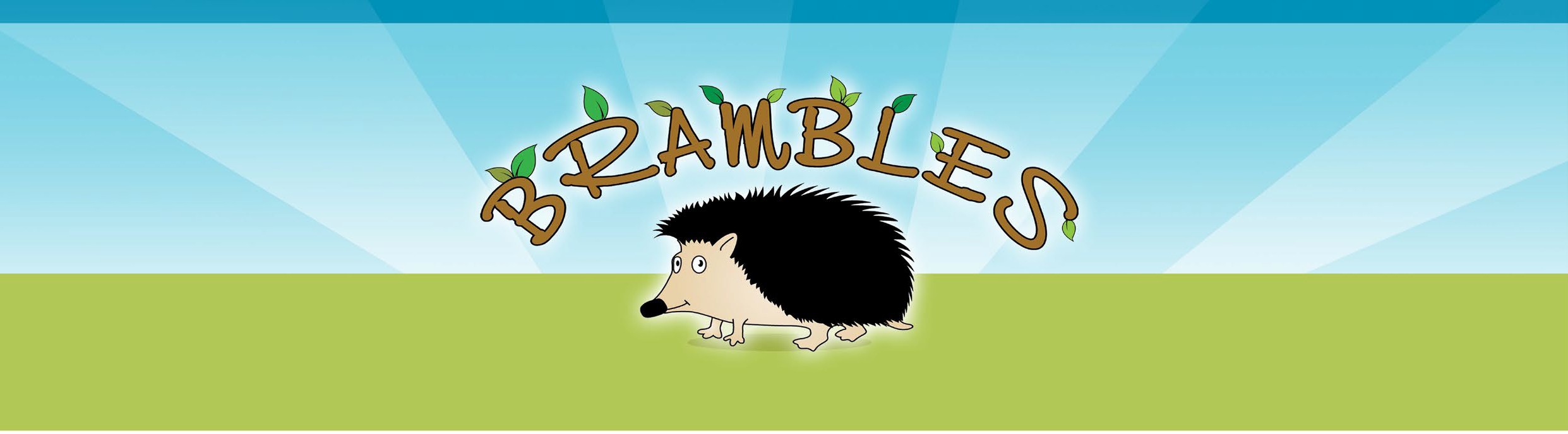 Job Application FormPlease complete this form legibly in black or blue ink and return it on or before the closing date detailed in the job advert. Late applications will not be considered and only information provided on this application form will be considered. Curriculum Vitae’s will not be accepted.Please outline clearly how your qualifications and experience meet the job description and person specification. All information given will be treated with the strictest confidence. Continuation sheets may be added if necessary, please name and date them. This application form will form the basis of any contract of employment.Brambles Outdoor Nursery Group will seek to ensure that all existing and potential employees are given equal opportunities. Brambles Outdoor Nursery Group is committed to the elimination of unlawful or unfair discrimination and will seek to ensure that no applicant for employment is disadvantaged by conditions or requirements that cannot be justified.EducationPlease continue on a separate sheet if required.EmploymentOther employment/career history starting with the most recent:For posts which involve working with children, please give your full employment history; accounting for any gaps (please continue on a separate sheet of paper if necessary).Supporting StatementPlease use the space below to tell us how your hobbies, skills, experiences, and achievements make you a suitable candidate for our role. Using the duties and requirements listed in the job description and person specification, please demonstrate your ability and aptitude to undertake the duties of the post. Please complete this section as fully as possible, as the information you provide will be used in assessing your application and will form part of the selection process. If additional space is required, please continue on a separate sheet of paper.ReferencesPlease supply the names and contact details of two people who we may contact for references. One of these must be your current or most recent employer. If one of your previous positions involved work with children, then your second referee should be from that employer. Brambles Outdoor Nursery Group will ask these references if you have ever been the subject of any safeguarding concerns. Neither referee should be a relative or someone known to you solely as a friend. Brambles Outdoor Nursery Group reserves the right to take up references from any previous employer.Brambles Outdoor Nursery Group will take up both references and more if deemed appropriate upon point of job offer and not before. Employment with the company is contingent upon these references coming back in a positive light. Reference 1.Reference 2.Criminal RecordDeclarationAny of the above particulars may be subject to verification. I understand that any false, inaccurate, or incomplete information could result in dismissal, disciplinary action, or withdrawal of any offer of employment.I declare that the information given on this is, to the best of my knowledge, correct and complete and can be treated as part of any subsequent contract of employment.I understand that the early years setting may process, by means of a computer database or otherwise, any information which I provide to it, for the purpose of employment with the setting.APPLICANT SIGNATURE:DATE:Please return your completed application to lucy@bramblesoutdoorgroup.co.uk OR by post in an A4 sized envelope marked ‘CONFIDENTIAL’ to FAO Business Manager, Brambles Outdoor Nursery Group, Ablington, Figheldean, Salisbury, SP4 8JX.When this form is submitted electronically and without a signature, electronic receipt of this form by the Nursery will be deemed equivalent to submission of a signed version and will constitute confirmation of the declaration at Section 7.Recruitment Monitoring Form – ConfidentialBrambles Outdoor Nursery Group are committed to equal opportunities in employment. It is our policy to employ the best qualified personnel and to provide equal opportunity for the advancement of employees including promotion and training and not to discriminate against any person because of their race, colour, national or ethnic origin, sex, sexual orientation, marital or civil partnership status, religion or religious belief, disability or age. Completion of this form is voluntary but should you wish to complete this form, please return it in an enclosed envelope marked ‘EQUAL OPPORTUNITY MONITORING FORM’ with your completed application form or by a second e-mail separate to your application form. If you are posting your application, the envelope will be removed from the application form immediately on receipt and will only be opened after the completion of the recruitment exercise when the details included on it will be used to evaluate the company’s equal opportunity policies.How did you find out about this vacancy? (If a newspaper/journal/website please give the name.)I consent to Brambles Outdoor Nursery Group holding the data in the equal opportunities section of this form in their database and manual file.Signature of applicant:  	Position applied for:Position applied for:1.	Personal Details1.	Personal Details1.	Personal Details1.	Personal Details1.	Personal Details1.	Personal Details1.	Personal Details1.	Personal Details1.	Personal Details1.	Personal Details1.	Personal DetailsTitle:Dr/Mr/Mrs/Miss/MsTitle:Dr/Mr/Mrs/Miss/MsTitle:Dr/Mr/Mrs/Miss/MsForename(s):Forename(s):Surname:Current Address: jCurrent Address: jCurrent Address: jCurrent Address: jCurrent Address: jContact Details:Home: Mobile:Work: Email:Contact Details:Home: Mobile:Work: Email:Contact Details:Home: Mobile:Work: Email:Contact Details:Home: Mobile:Work: Email:Contact Details:Home: Mobile:Work: Email:Contact Details:Home: Mobile:Work: Email:Date of Birth:Can we ring you at work?Can we ring you at work?Can we ring you at work?YesYesNoNational Insurance Number:National Insurance Number:National Insurance Number:National Insurance Number:Are you eligible for employment in the UK?Are you eligible for employment in the UK?Are you eligible for employment in the UK?Are you eligible for employment in the UK?Are you eligible for employment in the UK?Are you eligible for employment in the UK?Are you eligible for employment in the UK?Are you eligible for employment in the UK?Are you eligible for employment in the UK?YesNoDo you have a driving license?Do you have a driving license?Do you have a driving license?Do you have a driving license?Do you have a driving license?Do you have a driving license?Do you have a driving license?Do you have a driving license?Do you have a driving license?YesNoDo you have access to a vehicle or public transport?Do you have access to a vehicle or public transport?Do you have access to a vehicle or public transport?Do you have access to a vehicle or public transport?Do you have access to a vehicle or public transport?Do you have access to a vehicle or public transport?Do you have access to a vehicle or public transport?Do you have access to a vehicle or public transport?Do you have access to a vehicle or public transport?YesNoDo you have any relationship (i.e. family, friends) with anyone working for the provision?Do you have any relationship (i.e. family, friends) with anyone working for the provision?Do you have any relationship (i.e. family, friends) with anyone working for the provision?Do you have any relationship (i.e. family, friends) with anyone working for the provision?Do you have any relationship (i.e. family, friends) with anyone working for the provision?Do you have any relationship (i.e. family, friends) with anyone working for the provision?Do you have any relationship (i.e. family, friends) with anyone working for the provision?Do you have any relationship (i.e. family, friends) with anyone working for the provision?Do you have any relationship (i.e. family, friends) with anyone working for the provision?YesNoName of School/College/ UniversityFromToQualifications (If shortlisted you will be required to provide original proof of any relevant qualifications)Grade(s)/Level obtainedProfessional or other qualifications, apprenticeships, memberships of professional organisations:Other training you have received which you consider relevant:Current/most recent employment:Current/most recent employment:Current/most recent employment:Current/most recent employment:Current/most recent employment:Current/most recent employment:Name and addressof employer:Name and addressof employer:Date started:Until:Notice required:Job title:Basic salary per annum:Brief description of duties:Brief description of duties:Reason for leaving:Reason for leaving:Reason for leaving:DatesEmployers name/address (current most recent first)Job title and brief description of dutiesReason for leavingFrom: To:From: To:From: To:Please give details of other interests, including involvement in voluntary organisations, which you consider relevant:Please give details of other interests, including involvement in voluntary organisations, which you consider relevant:Please give details of other interests, including involvement in voluntary organisations, which you consider relevant:Please give details of other interests, including involvement in voluntary organisations, which you consider relevant:Name:Position held and relationship:Position held and relationship:Organisation name and address:Organisation name and address:Telephone no:Emailaddress:May we contact the referee before interview?May we contact the referee before interview?May we contact the referee before interview?May we contact the referee before interview?May we contact the referee before interview?YesNoName:Position held and relationship:Position held and relationship:Organisation name and address:Organisation name and address:Telephone no:Emailaddress:May we contact the referee before interview?May we contact the referee before interview?May we contact the referee before interview?May we contact the referee before interview?May we contact the referee before interview?YesNoAn offer of employment is conditional upon Brambles Outdoor Nursery Group receiving an Enhanced Disclosure from the Disclosure and Barring Service (DBS) which the management considers to be satisfactory. Brambles Outdoor Nursery Group applies for an Enhanced Check for Regulated Activity from the DBS (which includes a check of the Children’s Barred List) in respect of all positions at the Nursery which amount to regulated activity. It is unlawful for Bramble Outdoor Nursery Group to employ anyone who is barred from working with children. It is a criminal offence for any person who is barred from working with children to attempt to apply for a position at the Nurseries. If you are successful in your application, you will be required to complete a DBS Disclosure Application Form. Any information disclosed will be handled inaccordance with any guidance and/or code of practice published by the DBS.An offer of employment is conditional upon Brambles Outdoor Nursery Group receiving an Enhanced Disclosure from the Disclosure and Barring Service (DBS) which the management considers to be satisfactory. Brambles Outdoor Nursery Group applies for an Enhanced Check for Regulated Activity from the DBS (which includes a check of the Children’s Barred List) in respect of all positions at the Nursery which amount to regulated activity. It is unlawful for Bramble Outdoor Nursery Group to employ anyone who is barred from working with children. It is a criminal offence for any person who is barred from working with children to attempt to apply for a position at the Nurseries. If you are successful in your application, you will be required to complete a DBS Disclosure Application Form. Any information disclosed will be handled inaccordance with any guidance and/or code of practice published by the DBS.An offer of employment is conditional upon Brambles Outdoor Nursery Group receiving an Enhanced Disclosure from the Disclosure and Barring Service (DBS) which the management considers to be satisfactory. Brambles Outdoor Nursery Group applies for an Enhanced Check for Regulated Activity from the DBS (which includes a check of the Children’s Barred List) in respect of all positions at the Nursery which amount to regulated activity. It is unlawful for Bramble Outdoor Nursery Group to employ anyone who is barred from working with children. It is a criminal offence for any person who is barred from working with children to attempt to apply for a position at the Nurseries. If you are successful in your application, you will be required to complete a DBS Disclosure Application Form. Any information disclosed will be handled inaccordance with any guidance and/or code of practice published by the DBS.Have you ever been convicted, cautioned or reprimanded for a criminal offence?YesNoAre you on either of the two lists banning you from working with children or vulnerable adults imposed by the Disclosure and Barring Service (DBS)?YesNoIf answering “YES” to any of the above, please provide details on a separate sheet of paper and send this in a sealed envelope marked “confidential” with your application form.YesNoPosition applied for:Position applied for:Position applied for:Name (forenames andsurname in full):Name (forenames andsurname in full):Name (forenames andsurname in full):Date of Birth:Age:Age:If you are invited to attend an interview or take up employment and require special arrangements,please give details below:If you are invited to attend an interview or take up employment and require special arrangements,please give details below:If you are invited to attend an interview or take up employment and require special arrangements,please give details below:If you are invited to attend an interview or take up employment and require special arrangements,please give details below:If you are invited to attend an interview or take up employment and require special arrangements,please give details below:If you are invited to attend an interview or take up employment and require special arrangements,please give details below:If you are invited to attend an interview or take up employment and require special arrangements,please give details below:If you are invited to attend an interview or take up employment and require special arrangements,please give details below:If you are invited to attend an interview or take up employment and require special arrangements,please give details below:If you are invited to attend an interview or take up employment and require special arrangements,please give details below:If you are invited to attend an interview or take up employment and require special arrangements,please give details below:If you are invited to attend an interview or take up employment and require special arrangements,please give details below:If you are invited to attend an interview or take up employment and require special arrangements,please give details below:If you are invited to attend an interview or take up employment and require special arrangements,please give details below:Do you consider yourself to have a disability?Do you consider yourself to have a disability?Do you consider yourself to have a disability?Do you consider yourself to have a disability?YesYesNoNoGenderGenderGenderMaleFemaleFemaleI would describe my race or ethnic origin as (please tick appropriate box):I would describe my race or ethnic origin as (please tick appropriate box):I would describe my race or ethnic origin as (please tick appropriate box):I would describe my race or ethnic origin as (please tick appropriate box):I would describe my race or ethnic origin as (please tick appropriate box):I would describe my race or ethnic origin as (please tick appropriate box):I would describe my race or ethnic origin as (please tick appropriate box):I would describe my race or ethnic origin as (please tick appropriate box):I would describe my race or ethnic origin as (please tick appropriate box):I would describe my race or ethnic origin as (please tick appropriate box):I would describe my race or ethnic origin as (please tick appropriate box):I would describe my race or ethnic origin as (please tick appropriate box):I would describe my race or ethnic origin as (please tick appropriate box):I would describe my race or ethnic origin as (please tick appropriate box):WhiteWhiteWhiteBlackBlackBlackBlackBlackBlackBlackAsianAsianAsianAsianWhite BritishWhite BritishBlack BritishBlack BritishBlack BritishBlack BritishBlack BritishBlack BritishBangladeshiBangladeshiBangladeshiWhite IrishWhite IrishBlack AfricanBlack AfricanBlack AfricanBlack AfricanBlack AfricanBlack AfricanPakistaniPakistaniPakistaniWhite otherWhite otherBlack CaribbeanBlack CaribbeanBlack CaribbeanBlack CaribbeanBlack CaribbeanBlack CaribbeanIndianIndianIndianBlack otherBlack otherBlack otherBlack otherBlack otherBlack otherAsian otherAsian otherAsian otherChineseChineseChineseMixedMixedMixedMixedMixedMixedMixedOther please state:Other please state:Other please state:Other please state:ChineseChineseWhite and Black CaribbeanWhite and Black CaribbeanWhite and Black CaribbeanWhite and Black CaribbeanWhite and Black CaribbeanWhite and Black CaribbeanOther please state:Other please state:Other please state:Other please state:Chinese otherChinese otherWhite and Black AfricanWhite and Black AfricanWhite and Black AfricanWhite and Black AfricanWhite and Black AfricanWhite and Black AfricanOther please state:Other please state:Other please state:Other please state:White and Black AsianWhite and Black AsianWhite and Black AsianWhite and Black AsianWhite and Black AsianWhite and Black AsianOther please state:Other please state:Other please state:Other please state: